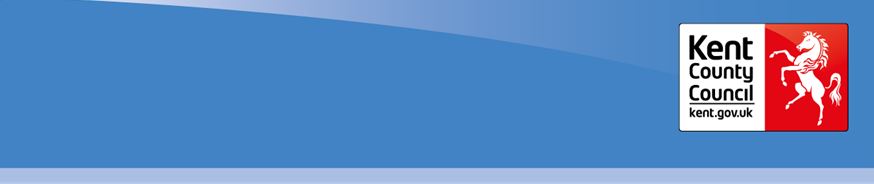 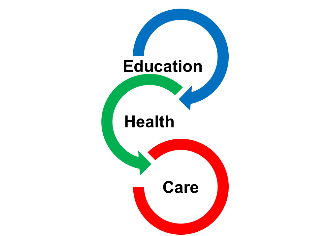 Voice of Child and Family for Education, Health and Care Plan needs assessmentName of child/young personPicture/Drawing or photo (optional) This information was provided by: -Personal Details of child/young personPersonal Details of child/young personPersonal Details of child/young personPersonal Details of child/young personPersonal Details of child/young personPersonal Details of child/young personLast Name:First nameFirst namePreferred NameDOBDOBGender:Religion:Religion:Language used at Home (Is an interpreter needed?)Preferred way of communicating (e.g. signing)Preferred way of communicating (e.g. signing)Child Looked After?Yes/NoIf yes, to which Local AuthorityIf yes, to which Local AuthorityAddressCurrent School or settingNational Curriculum Year Unique Pupil Reference (UPN):Parent/Carer 1Parent/Carer contact detailsPhone:Email:Email:Email:Email:Address (if different from above)Parent/Carer 2Parent/Carer contact detailsPhone:Email:Email:Email:Email:Address (if different from above)GP Name and Contact detailsChild/Young Person’s NHS numberChild/Young Person’s NHS numberSection AThe Views, interests and aspirations of the child and their parents or of the young personBackground information and the family’s viewsOur views about what is working well. What needs to stay the same and what needs to change.Our hopes for our child/young person and in the future.